В целях создания условий, направленных на снижение уровня преступности, укрепления правопорядка и общественной безопасности на территории Мариинско-Посадского муниципального округа Чувашской Республики, руководствуясь Федеральным законом от  6 октября 2003г. №131-ФЗ «Об общих принципах организации местного самоуправления в Российской Федерации», Федеральным законом от 2 апреля 2014г. №44-ФЗ «Об участии граждан в охране общественного порядка», Закона Чувашской Республики от 27 декабря 2014 г. №97 «О регулировании отдельных правоотношений, связанных с участием граждан в охране общественного порядка на территории Чувашской Республики», Уставом Мариинско-Посадского муниципального округа Чувашской Республики, Уставом общественной организации Мариинско-Посадского района Чувашской Республики «Народная дружина»,  Собрание депутатов Мариинско-Посадского муниципального округа решило:Утвердить Положение об условиях, размерах и порядке выплаты материального стимулирования деятельности народных дружинников, участвующих в охране общественного порядка на территории Мариинско-Посадского муниципального округа Чувашской Республики, о предоставлении им льгот согласно Приложению №1.Финансирование расходов на реализацию Положения производится в пределах средств, предусмотренных в бюджете Мариинско-Посадского муниципального округа Чувашской Республики на очередной финансовый год, в рамках муниципальной программы Мариинско-Посадского муниципального округа Чувашской Республики «Обеспечение общественного порядка и противодействие преступности» на 2023-2035гг.Признать утратившим силу решение Мариинско-Посадского районного Собрания депутатов от 23.10.2018г. №С-11/3 «Об утверждении Положения об условиях, размерах и порядке выплаты материального стимулирования деятельности народных дружинников, участвующих в охране общественного порядка на территории Мариинско-Посадского района Чувашской Республики, о предоставлении им льгот». Настоящее решение вступает в силу со дня его подписания.Председатель Собрания депутатовМариинско-Посадского муниципального округа                                                                                 М.В. ЯковлеваПриложение №1к решению Собрания депутатов  Мариинско-Посадского муниципального округа Чувашской Республикиот «25» апреля 2023г. № 11/2ПОЛОЖЕНИЕоб условиях, размерах и порядке выплаты материального стимулирования деятельности народных дружинников, участвующих в охране общественного порядка на территории Мариинско-Посадского муниципального округа Чувашской Республики, о предоставлении им льготОбщие положения1.1. Настоящее Положение об условиях, размерах и порядке выплаты материального стимулирования деятельности народных дружинников, участвующих в охране общественного порядка на территории Мариинско-Посадского муниципального округа Чувашской Республики, о предоставлении им льгот (далее - Положение) разработано с целью материальной заинтересованности и социальной защиты деятельности народных дружинников, являющихся членами общественной организации Мариинско-Посадского района Чувашской Республики «Народная дружина» (далее - дружинники), и устанавливает условия, размеры и порядок выплаты материального стимулирования деятельности дружинников, предоставления им льгот.1.2. Финансовое обеспечение расходов, направленных на материальное стимулирование дружинников, осуществляется в пределах средств бюджета Мариинско-Посадского муниципального округа Чувашской Республики, предусмотренных на материальное стимулирование дружинников, на соответствующий финансовый год в рамках муниципальной программы Мариинско-Посадского муниципального округа Чувашской Республики «Обеспечение общественного порядка и противодействие преступности» на 2023-2035гг.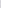 1.3. Настоящим Положением народным дружинникам предусматриваются следующие денежные выплаты:ежеквартальное денежное поощрение и ежеквартальная денежная премия;выплата единовременной денежной премии;и устанавливаются следующие льготы:- бесплатное посещение мероприятий, проводимых муниципальными бюджетными учреждениями культуры, на спортивных и других культурно — развлекательных объектах, находящихся в собственности муниципальных образований Мариинско-Посадского муниципального округа Чувашской Республики, при предъявлении удостоверения дружинника;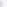 бесплатное посещение муниципальных физкультурно — оздоровительных комплексов и стадионов в пределах территории Мариинско-Посадского муниципального округа Чувашской Республики, при предъявлении удостоверения дружинника.1.4. Материальное стимулирование деятельности дружинников и предоставление им льгот не осуществляется в случаях невыполнения основных форм деятельности, предусмотренных Уставом общественной организации Мариинско-Посадского района Чувашской Республики «Народная дружина», нарушения законодательства Российской Федерации.Условия, размер и порядок выплаты ежеквартального денежного поощрения, ежеквартальной денежной премии,2.1. На получение ежеквартального денежного поощрения имеют право дружинники, которые совершили не менее 4 выходов на дежурство в течение квартала. Длительность каждого выхода на дежурство должна составлять не менее 2 часов непрерывно в течение суток и не более 4 часов.В случае если дружинник произвел менее 4 выходов на дежурство в квартал, то ежеквартальное денежное поощрение не производится, если более 12 выходов в квартал, то оплачиваются только 12 выходов дружинника. В случае если длительность выхода на дежурство составила менее 2 часов, то данный выход не оплачивается и не учитывается при общем подсчете количества выходов в квартал, если более 4 часов — оплата производится как за 1 выход на дежурство.За каждый выход на дежурство устанавливается фиксированная сумма постановлением администрации Мариинско-Посадского муниципального округа ежегодно из расчета на один календарный год, которая может корректироваться в случае (уточнения) изменения суммы, предусмотренной на материальное стимулирование дружинников в год в рамках муниципальной программы. Проект постановления готовится отделом правового обеспечения администрации Мариинско-Посадского муниципального округа по согласованию с бухгалтерией администрации Мариинско-Посадского муниципального округа.Стоимость одного выхода на дежурство рассчитывается в пределах суммы, предусмотренной на материальное стимулирование дружинников на соответствующий финансовый год в рамках муниципальной программы Мариинско-Посадского муниципального округа Чувашской Республики «Обеспечение общественного порядка и противодействие преступности» на 2023-2035гг. по формуле:, где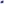 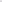 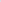 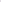 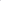 А - стоимость одного выхода на дежурство;В - сумма, предусмотренная на материальное стимулирование дружинников в год;С - сумма ежеквартальной денежной премии, выплачиваемой командиру народной дружины из расчета на календарный год;4 - количество кварталов в год;D - среднее количество дежурств в квартал;2.2. График выходов дружинников на охрану общественного порядка составляется командиром 00 «Народная дружина» ежемесячно и согласовывается с ОМВД России по Мариинско-Посадскому району и администрацией Мариинско-Посадского района не позднее 25 числа месяца, предшествующего месяцу дежурства. Командир осуществляет учет и контроль выходов дружинников на охрану общественного порядка. По итогам деятельности дружинников в конце месяца составляется табель учета рабочего времени, в котором фиксируется:фамилия, имя, отчество дружинника;день дежурства (дата) и количество часов;общее количество оплачиваемых выходов.2.3. Расчет выплат ежеквартального денежного поощрения дружинникам, участвовавшим в охране общественного порядка осуществляется по следующей формуле:Х - сумма выплаты ежеквартального денежного поощрения, У - количество оплачиваемых выходов дружинника в квартал, А - стоимость одного выхода на дежурство.4Размеры денежного поощрения подлежат округлению до целого рубля в сторону увеличения.2.4, Командиру ОО «Народная дружина» ежеквартально выплачивается денежная премия в размере 1000 (одной тысячи) рублей.Выплата денежного поощрения производится бухгалтерией администрации Мариинско-Посадского муниципального округа на основании постановления администрации Мариинско-Посадского муниципального округа.Расчет выплат производится централизованной бухгалтерией администрации Мариинско-Посадского муниципального округа на основании представленных в срок до 05 числа месяца, следующего за расчетными 1-3 кварталами, и до 25 декабря текущего года за 4 квартал, следующих документов:ходатайство командира ОО «Народная дружина» об осуществлении расчета и выплаты ежеквартального денежного поощрения и ежеквартальной денежной премии по итогам работы за квартал с указанием сведений о дружиннике: идентификационные данные гражданина (фамилия, имя, отчество, дата рождения, реквизиты документа, удостоверяющего личность, адрес места жительства (регистрации) или места пребывания (с приложением копии документа), контактные телефоны, банковские реквизиты лицевого счета, индивидуальный номер налогоплательщика, номер СНИЛС);табели учета рабочего времени дружинников за каждый месяц квартала отдельно (оригиналы), согласованные с ОМВД России по Мариинско-Посадскому району.2.7. Командир ОО «Народная дружина» несет ответственность за достоверность и полноту представленных сведений о дружинниках в соответствии с законодательством Российской Федерации.2.8. Расчеты отдела правового обеспечения администрации Мариинско-Посадского муниципального округа передаются в централизованную бухгалтерию администрации Мариинско-Посадского муниципального округа для составления проекта постановления администрации муниципального округа о материальном стимулировании дружинников. После подписания постановления централизованная бухгалтерия администрации Мариинско-Посадского муниципального округа в течение 5 рабочих дней производит вышеуказанные выплаты дружинникам.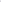 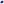 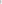 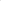 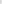 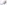 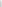 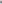 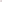 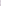 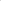 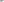 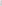 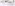 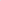 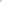 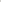 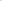 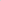 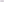 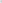 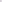 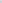 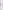 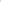 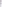 2.9. Уплата налогов с сумм ежеквартального денежного поощрения и ежеквартальной денежной премии осуществляется в соответствии с действующим законодательством Российской Федерации.3. Условия, размер и порядок выплаты единовременной денежной премии.3.1. В случае экономии финансовых средств, предусмотренных на выплату материального стимулирования дружинников на соответствующий финансовый год, после выплат ежеквартального денежного поощрения и ежеквартальной денежной премии командиру ОО «Народная дружина», по итогам года дружинникам могут выплачиваться единовременные денежные премии по ходатайству командира ОО «Народная дружина» в следующих случаях:- за однократную помощь в раскрытии преступлений и задержании лиц, их совершивших (подтверждается статистикой ОМВД России по Мариинско-Посадскому району) - в размере 2000 рублей;- за однократное участие дружинника при пресечении и предупреждении нарушения общественного порядка (подтверждается статистикой ОМВД России по Мариинско-Посадскому муниципальному округу) - в размере 500 рублей; - при награждении дружинников Почетными грамотами ОМВД России по Мариинско-Посадскому муниципальному округу - в размере 1000 рублей;- за объявление благодарности администрации Мариинско-Посадского муниципального округа 500 рублей;- в иных случаях по ходатайству командира дружины — в размере 500 рублей.Выплата единовременной денежной премии осуществляется централизованной бухгалтерией администрации Мариинско-Посадского муниципального округа на основании постановления администрации Мариинско-Посадского муниципального округа, проект которого готовится отделом правового обеспечения администрации Мариинско-Посадского муниципального округа, вместе с выплатой ежеквартального денежного поощрения за 4 квартал календарного года.Расчет выплат производится централизованной бухгалтерией администрации Мариинско-Посадского муниципального округа из суммы экономии финансовых средств, предусмотренных на выплату материального стимулирования дружинников на соответствующий финансовый год, после выплат ежеквартального денежного поощрения и ежеквартальной денежной премии на основании ходатайства командира ОО «Народная дружина» с указанием сведений о дружиннике, указанных в абзаце 2 пункта 2.6 Положения и документа, подтверждающего наступление случая, при котором выплачивается единовременная денежная премия.Чăваш  РеспубликинСĕнтĕрвăрри муниципаллă округĕн депутатсен ПухăвĕЙ Ы Ш Ă Н У2023.04.25   11/2№Сĕнтĕрвăрри хулиОб утверждении Положения об условиях, размерах и порядке выплаты материального стимулирования деятельности народных дружинников, участвующих в охране общественного порядка на территории Мариинско-Посадского муниципального округа Чувашской Республики, о предоставлении им льгот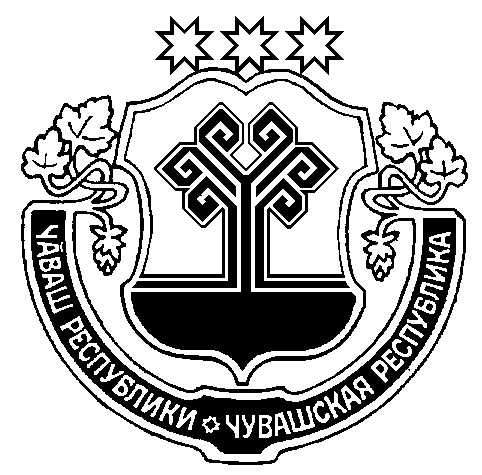      Чувашская  РеспубликаСобрание депутатовМариинско-Посадскогомуниципального округаР Е Ш Е Н И Е25.04.2023  5№ 11/2г. Мариинский  Посад